Spotkanie ewaluacyjne naszego projektu 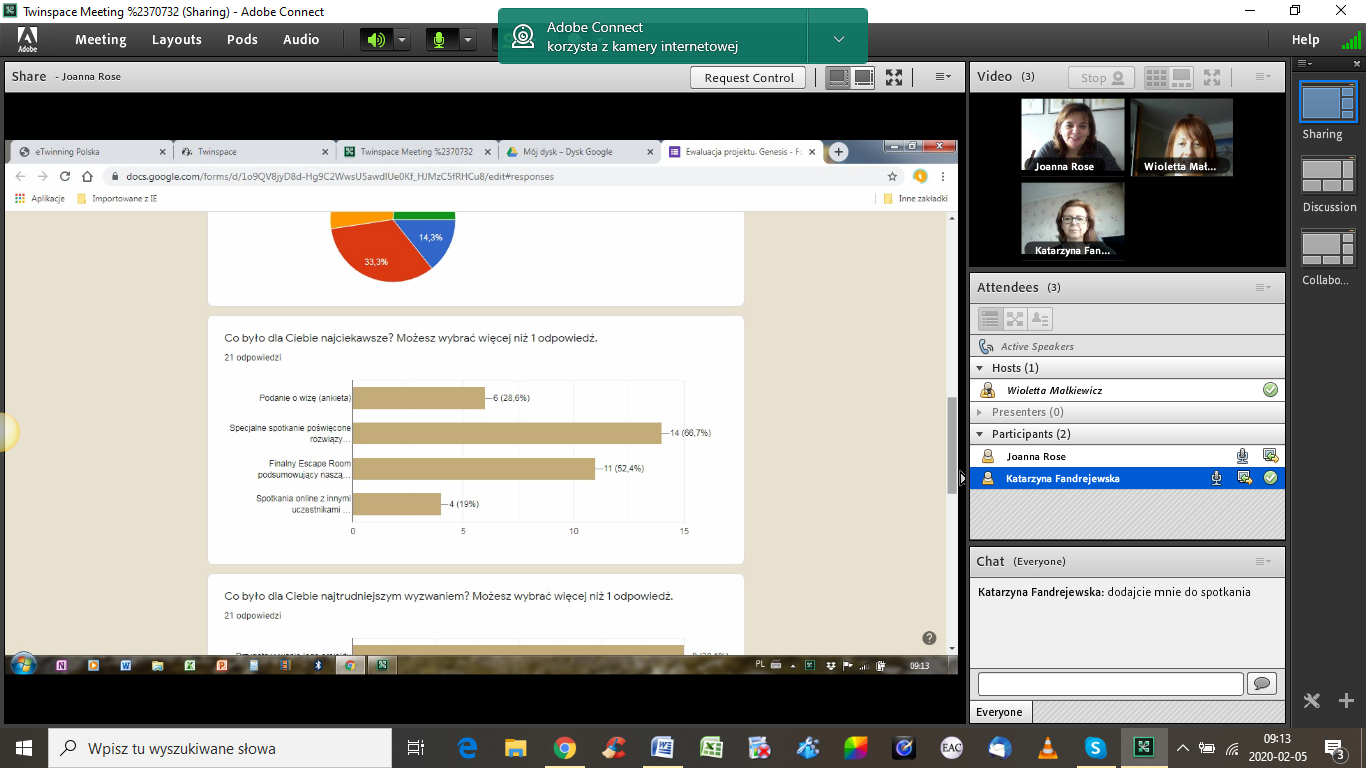 